Influence of novel carrier Soluplus® on aqueous stability, oral bioavailability and anticancer activity of Morin hydrate Abhijeet D. Kulkarnia*, Veena S. Belgamwarba Industrial Pharmacy Laboratory, R. C. Patel Institute of Pharmaceutical Education and Research, Shirpur, Maharashtra, India.b Department of Pharmaceutical Sciences, RTM Nagpur University, Nagpur, Maharashtra, India.*Corresponding AuthorsTel.: +91 7875038969; Fax: 02563-251808Email: kulkarniabhijeet11@gmail.com (A.D. Kulkarni); vbelgamwar@gmail.com(V.S. Belgamwar)Supplementary File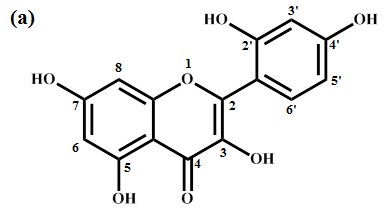 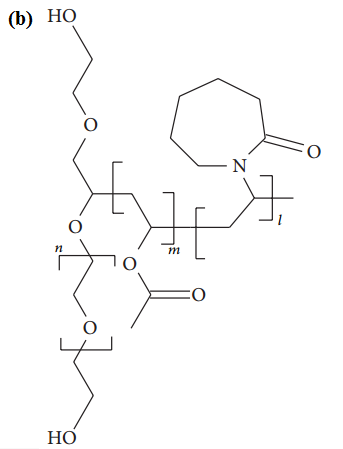 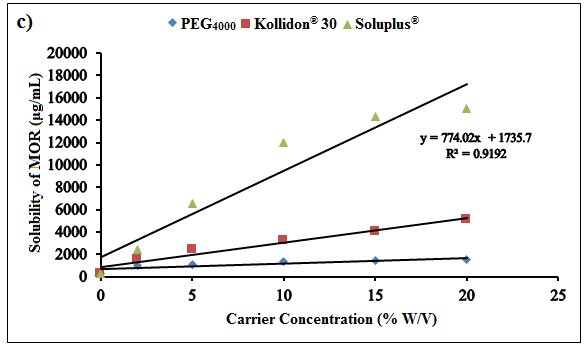 Fig. 1S. Chemical structure of Morin hydrate (a) Soluplus® (b) and phase solubility diagram of MOR in aqueous solutions of varied carriers (c).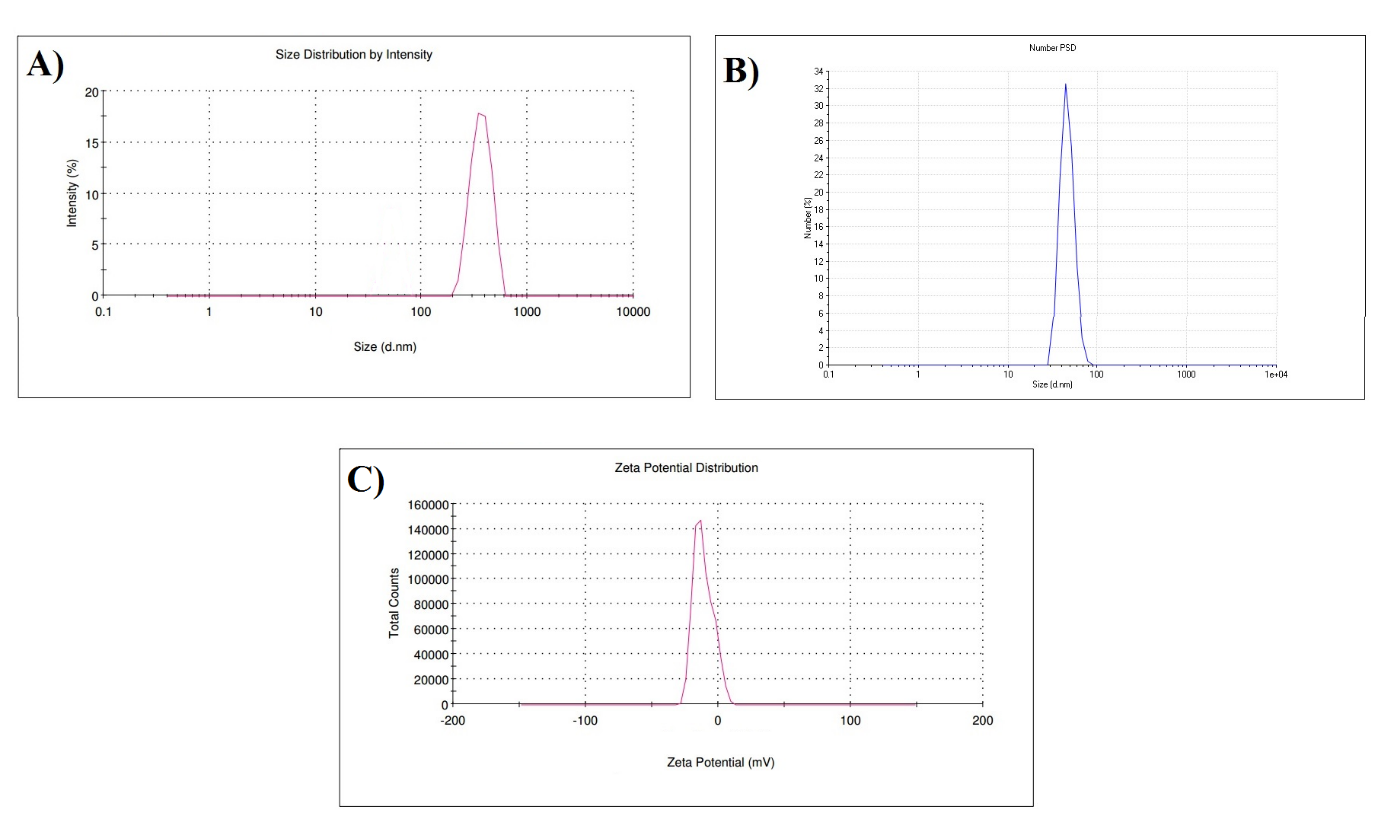 Fig. 2S. Intensity particle size distribution (A) number particle size distribution (B) and zeta potential (ζ) distribution (C) of optimized formulation SSD F(7) by Malvern Zetasizer.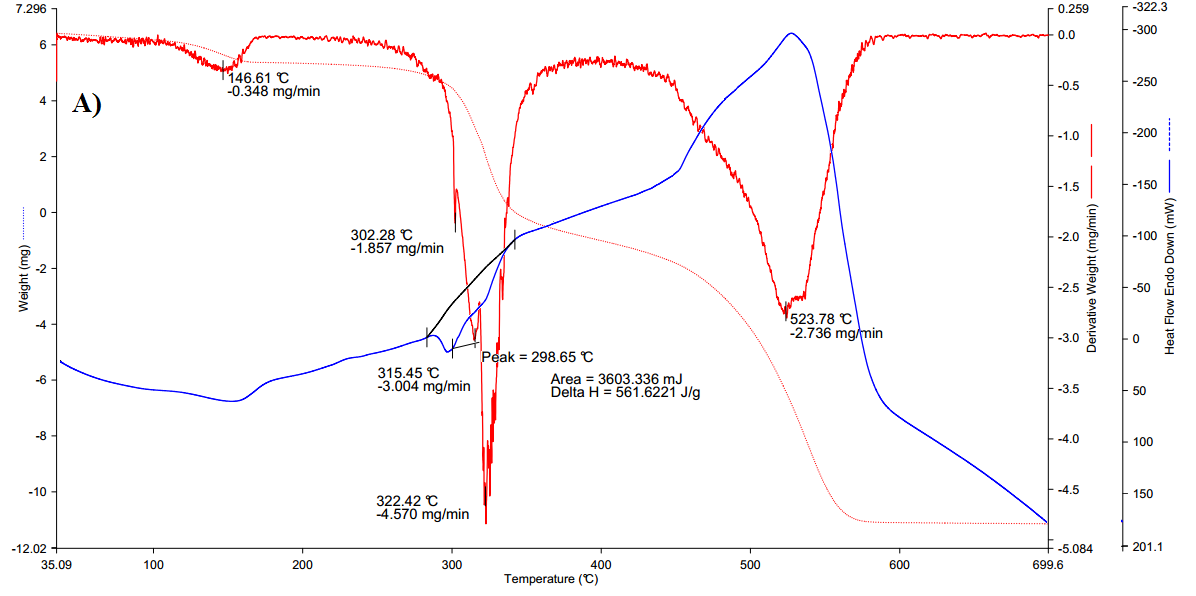 .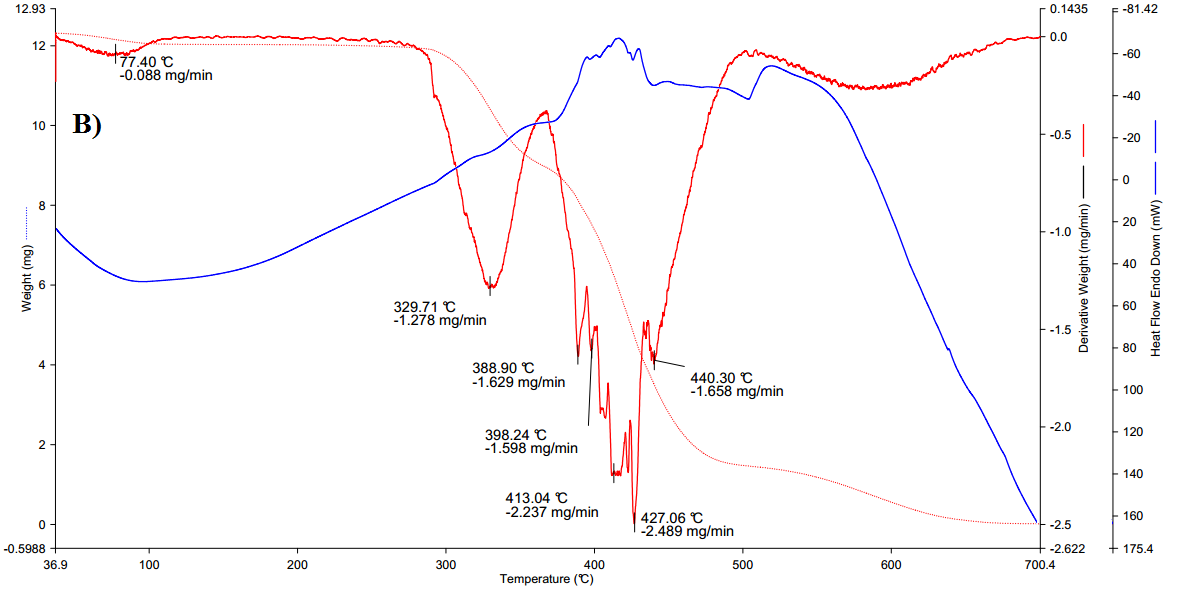 Fig. 3S. TGA-DTA analysis curves of MOR (A), Soluplus® (B), PM (C) and SSD F(7) (D).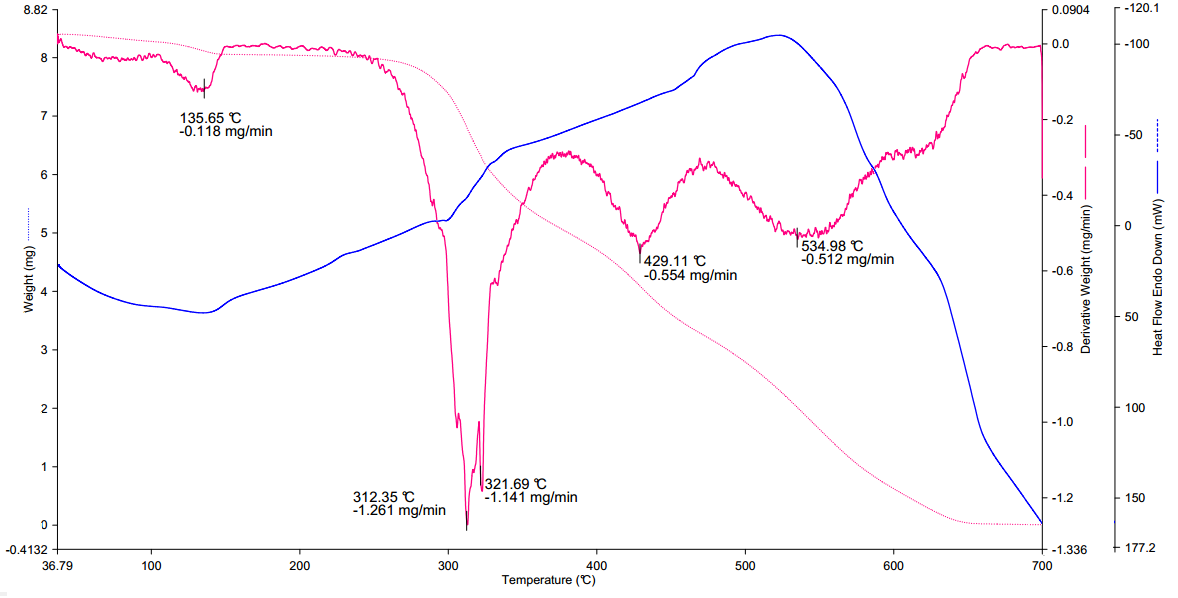 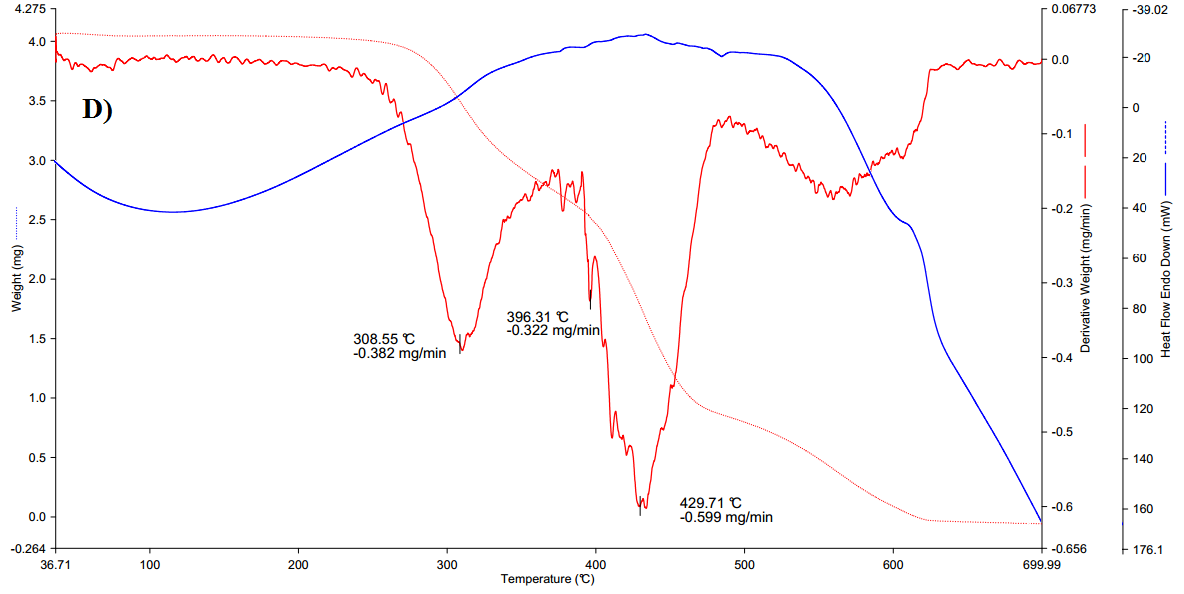 Fig. 3S.Continued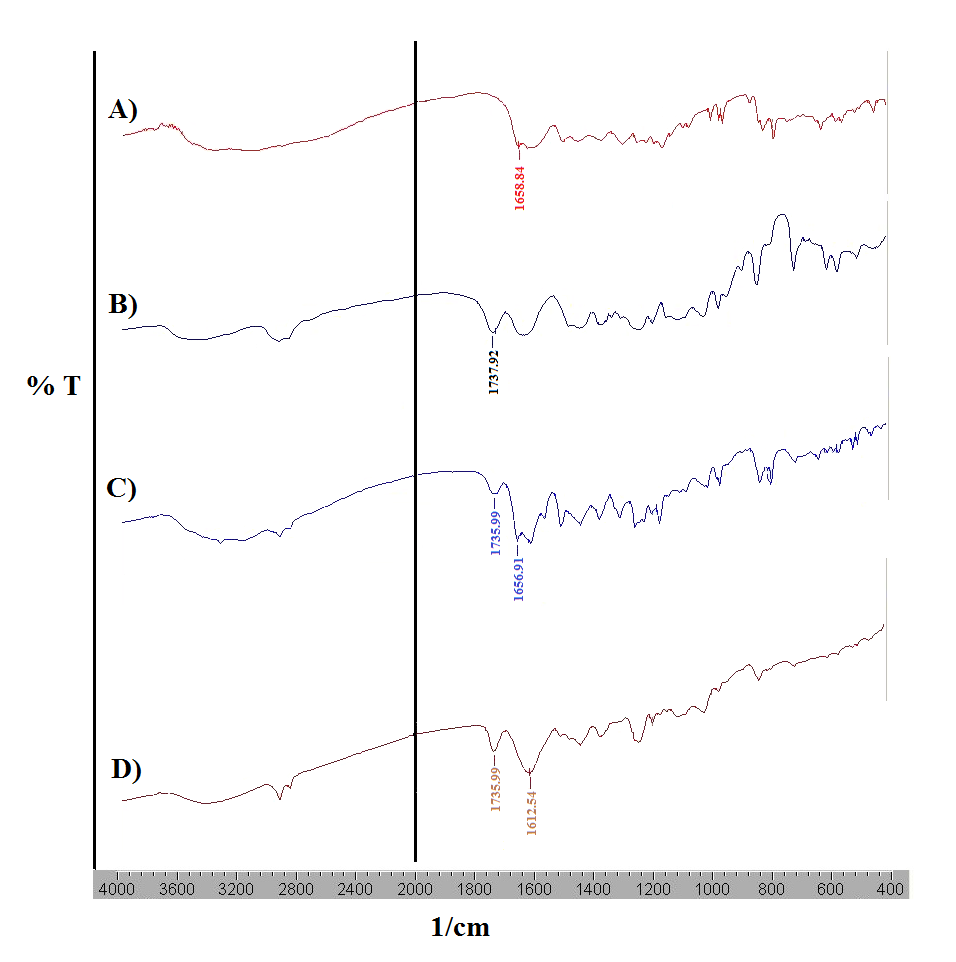 Fig. 4S.Fourier transform infrared spectrum of MOR (A), Soluplus® (B), PM (C) and SSD F(7) (D).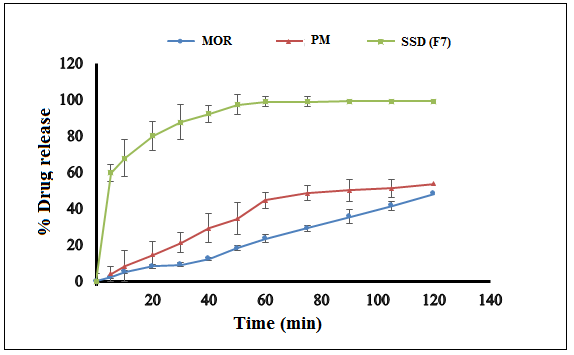 Fig. 5S. In vitro dissolution profiles of MOR, PM and optimized formulation SSD F(7). Data represents mean ± standard deviation (n=3).